Student Employment Application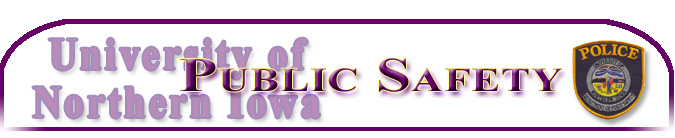 Student Patrol (  )    Parking Enforcement (  )    Dispatcher (  )    Office Staff (  )Date: __________Name: ________________________________________________________________		Last				First					MiddleDate of Birth (used for background check purposes only): _______________________Current Address: _______________________________________________________Current Phone: ______________________	Cell Phone: ______________________
E-mail: _______________________________________________________________Permanent Home Address: _______________________________________________Permanent Home Phone: ______________________Student Number: __________________Have you ever been convicted of a crime, other than simple traffic citations?  Yes (  )  No (  )If yes, what was the charge and when did it occur. ____________________________________________________________________________________________________________________________________________Semester Applying for: (circle)	Fall		Spring	       SummerAre you presently enrolled at UNI?        Yes	No	Major: _____________________Please list all available work hours:  (This information will be used in conjunction with your class schedules.)Prior Work/Volunteer Experience________________________________________________________________________________________________________________________________________________________________________________________________________________________________________________________________________________________Personal Statement on why you seek this job and why you should be selected____________________________________________________________________________________________________________________________________________________________________________________________________________________________________________________________________________________________________________________________________________________________________________________________________________________________________References: (please complete the following below for two persons who have known you for at least one year and are not related to you)_________________________________	________________________________Name							Capacity in which they know you___________________________________________		_____________________Address									Phone_________________________________	________________________________Name							Capacity in which they know you___________________________________________		_____________________Address									PhoneThe  requests this information for the purpose of processing your employment request.  No persons outside of the University are routinely provided this information.  If you fail to provide the required information, the University may be unable to process your application.The  is an equal opportunity educator and employer with a comprehensive plan for affirmative action.SundayMondayTuesdayWednesdayThursdayFridaySaturday